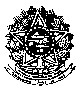 UNIVERSIDADE FEDERAL DO RECÔNCAVO DA BAHIAPRÓ-REITORIA DE ENSINO DE GRADUAÇÃOCOLEGIADO DE CURSO DE LICENCIATURA EM CIÊNCIAS SOCIAISPROGRAMA DE BOLSAS DE INICIAÇÃO A DOCÊNCIA - PIBID/UFRBANEXO IICARTA DE INTENÇÃO DO CANDIDATO AO PROGRAMA DE BOLSAS DE INICIAÇÃO A DOCÊNCIA - PIBIDNome do Candidato: ___________________________________________________Matrícula: ____________________________________________________________Subprojeto: ___________________________________________________________Marque na tabela os horários nos quais você pode estar disponível para o desenvolvimento das atividades do projeto:Construa abaixo uma carta em que conste suas intenções e motivos pelos quais pretende ingressar no PROGRAMA DE BOLSAS DE INICIAÇÃO A DOCÊNCIA - PIBID– Subprojeto Sociologia._________________________________________________________________________________________________________________________________________________________________________________________________________________________________________________________________________________________________________________________________________________________________________________________________________________________________________________________________________________________________________________________________________________________________________________________________________________________________________________________________________________________________________________________________________________________________________________________________________________________________________________________________________________________________________________________________________________________________________________________________________________________________________________________________________________________________________________________________________________________________________________________________________________________________________________________________________________________________________________________________________________________________________________________________________________________________________________________________________________________________________________________________________________________________________________________________________________________________________________________________________________________________________________________________________________________________________________________________________________________________________________________________________________________ (Adicione quantas linhas achar necessário)________________, ____de setembro de 2018..____________________________Assinatura do Candidato2ª Feira3ª Feira4ª Feira5ª Feira6ª FeiraMatutinoVespertinoNoturno